基隆市五堵國民小學一一○學年度第一學期期中評量試卷三年級語文領域(英語科)試卷班級：      座號：     姓名：          得分：           家長簽章：          一、Listening Test 聽力測驗：32％Part A: Listen and Circle 聽錄音，圈選聽到的首字母：8％   ( m / n )onkey   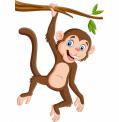    ( I / l )ion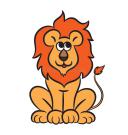    ( a / o )x     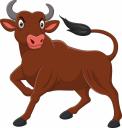    ( j / g )oat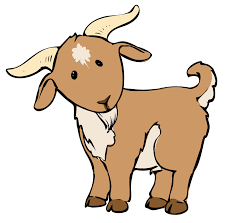    ( k / g )ite    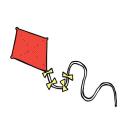     ( f / h )at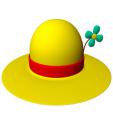 　  ( b / d )og   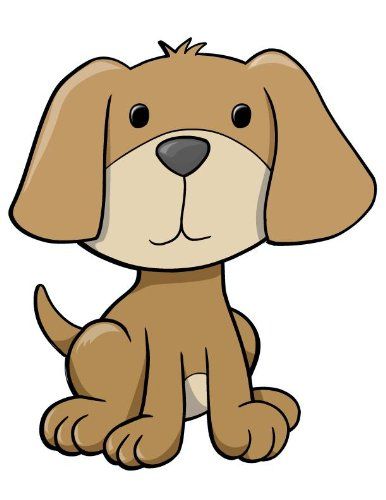       ( b / d )ag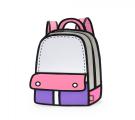 Part B: Listen and Choose 聽錄音，選出適當的回應句：8％(    ) 1.(A) I’m ten. (B) He’s nine years old. (C) I’m fine.  (    ) 2.(A) You’re welcome. (B) Good job. (C) I’m fine.             (   ) 3.(A) Thank you. (B) You’re welcome. (C) I’m fine.               (    ) 4.(A) I am teddy. (B) She is Abu. (C) I’m Mia.                    Part C: Listen and Number 聽錄音，將圖片依序標號：8％(    )       (    ) 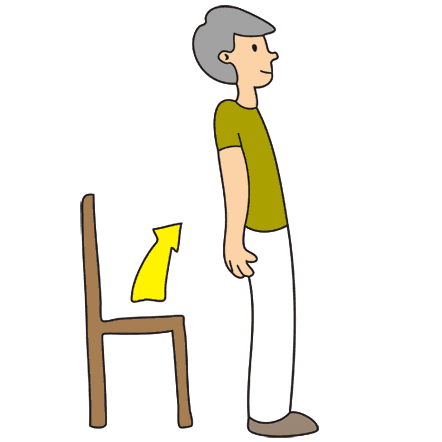 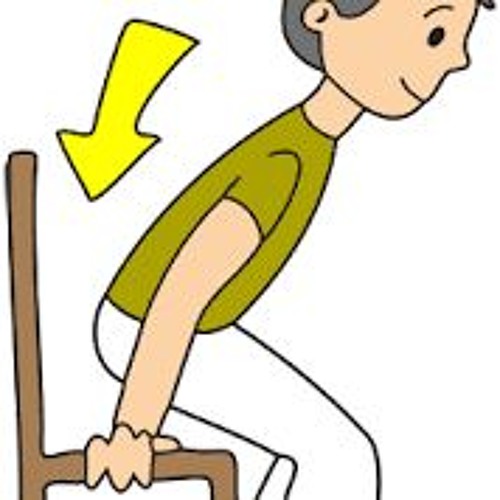 (    )     (    )   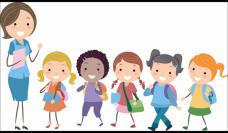 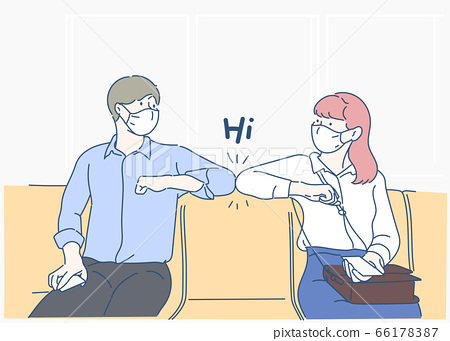 Part D: Listen and Circle 聽錄音，圈選聽到的字母：8％  b        d            j         i            E        F4.   M        NCircle 圈出正確的答案：10％( i / I ) am ( Amber / amber ).( My / my ) name is Rocky.( Thank / thank ) you.( what’s / What’s ) your name?Write將數字由大到小寫下來：8％5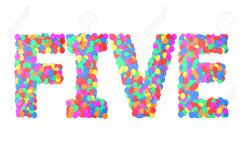 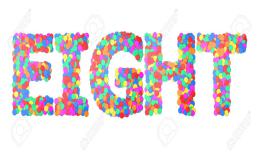 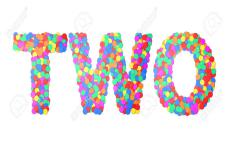 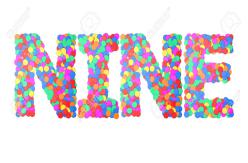 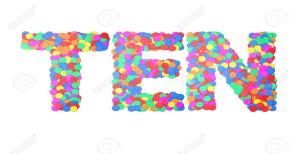 (  10  ) (     ) (     ) (     ) (     )Classify選出不同的選項：18％(    ) 1. (A) ox    (B) goat    (C) bag(    ) 2. (A) ant   (B) insect   (C) otter(    ) 3. (A) bat   (B) nose    (C) leg(    ) 4. (A) elephant  (B) lion  (C) fish(    ) 5. (A) ink   (B) juice    (C) milk(    ) 6. (A) cat   (B) dog     (C) cupWrite大小寫互換：12％HAND    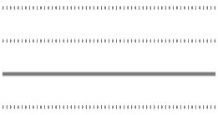 spider   witch    NECK  六﹑Spelling拼出正確的單字：8％什麼 tahw   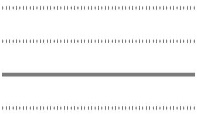 七 enesv     四 orfu      噴射機 tje   七﹑Reading 閱讀測驗：12％(Knock! Knock! Knock!) Treat or trick! Happy Halloween!Look! Edison is a vampire. Mia is a spider. Amber is a witch. Teddy and Rocky are ghosts. They want a pumpkin to make a Jack-o'-lantern. Everyone is happy on Halloween. (   ) 1. How many boys are there? (A) 2   (B) 3    (C) 4(    ) 2. How many ghosts are there?(A) 2   (B) 3    (C) 4(    ) 3. We say “____” to ask for candy on Halloween.(A) Happy birthday!  (B) Trick or treat!    (C) Merry Christmas!(    ) 4. What is a Jack-o'-lantern like?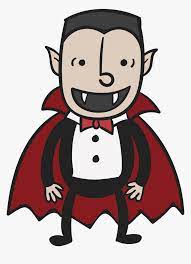 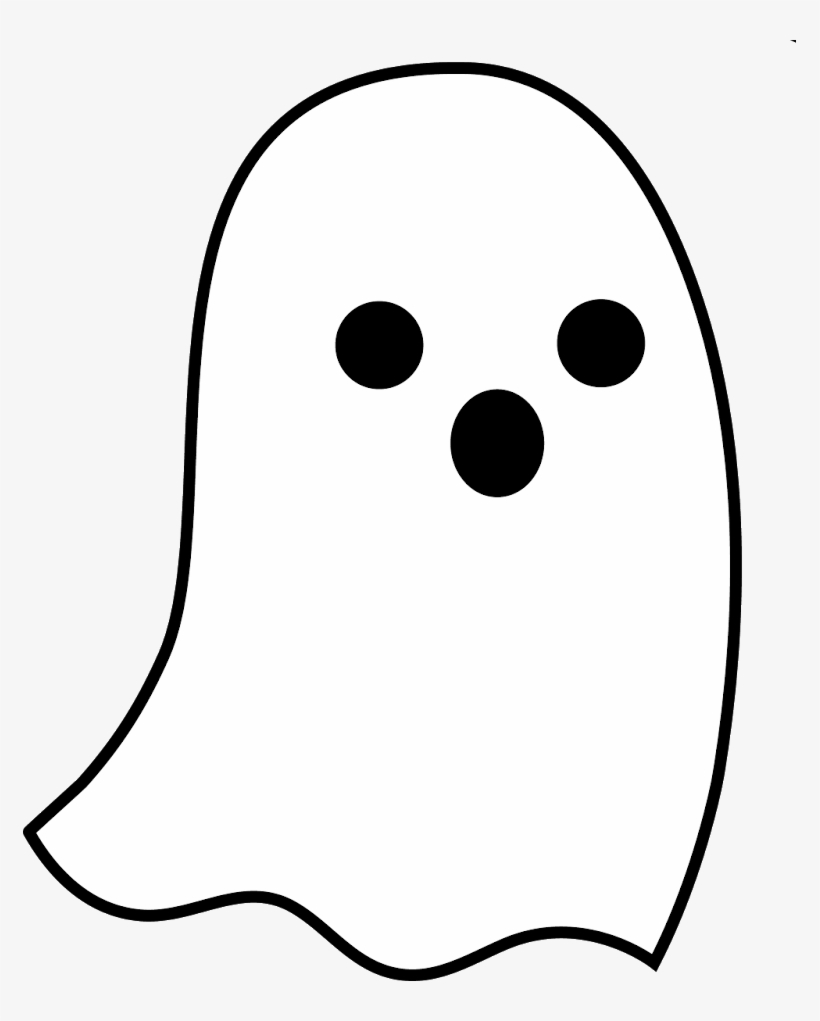 (C) 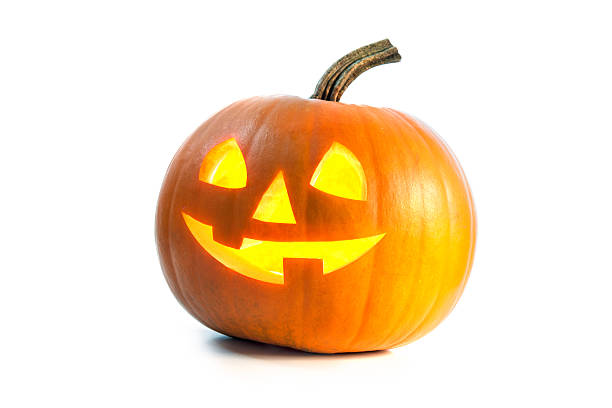 